ชื่อ-สกุลนักศึกษา 					   เลขทะเบียน	    	 	หลักสูตร	  วิทยาศาสตรมหาบัณฑิต  สาธารณสุขศาสตรบัณฑิตสาขาวิชา   	  อาชีวอนามัยและความปลอดภัย   การจัดการสุขภาพ ความปลอดภัย และอนามัยสิ่งแวดล้อม	วิชาเอก (ถ้ามี) 							ที่อยู่ที่ติดต่อได้สะดวก								ตำแหน่งงานก่อนเข้าศึกษา					ฝ่าย/งาน		ตำแหน่งงานปัจจุบัน 						ฝ่าย/งาน			เบอร์โทรศัพท์ที่ทำงานปัจจุบัน				 เบอร์โทรศัพท์มือถือ				E-mail					ที่อยู่สำหรับจัดส่งแบบสอบถามเกี่ยวกับคุณภาพบัณฑิต มหาวิทยาลัยธรรมศาสตร์ชื่อ ผู้บังคับบัญชา/นายจ้าง/ผู้ใช้บัณฑิต 					ตำแหน่ง					สถานที่จัดส่งเอกสาร เลขที่		หมู่	อาคาร/สำนักงาน					                 ซอย		ถนน			แยก		  เขต/ตำบล				 แขวง/อำเภอ				จังหวัด			    รหัสไปรษณีย์ 		ชื่อเรื่อง  วิทยานิพนธ์  การค้นคว้าอิสระ (ภาษาไทย)											(ภาษาอังกฤษ)										ชื่ออาจารย์ที่ปรึกษาหลัก					ชื่ออาจารย์ที่ปรึกษาร่วม					มีความประสงค์ขอส่ง  วิทยานิพนธ์  การค้นคว้าอิสระ ฉบับสมบูรณ์ พร้อมเอกสารอื่น ๆ ดังนี้1)  วิทยานิพนธ์/การค้นคว้าอิสระฉบับสมบูรณ์ ในรูปแบบไฟล์ PDF ที่มีลายน้ำตรามหาวิทยาลัย (โหลดจากระบบ TU e Thesis)          3)  เอกสารหน้าอนุมัติ จำนวน 1 แผ่น พร้อมลงนามคณะกรรมการสอบเป็นที่เรียบร้อยแล้ว4)  หลักฐาน/สำเนาหลักฐาน (รับรองสำเนาถูกต้อง) การได้รับการเผยแพร่ผลงาน/Proceeding อย่างน้อย 1 ประเภท  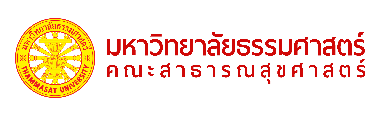 แบบฟอร์มส่งวิทยานิพนธ์/การค้นคว้าอิสระฉบับสมบูรณ์และทะเบียนประวัติ ระดับบัณฑิตศึกษา คณะสาธารณสุขศาสตร์ มหาวิทยาลัยธรรมศาสตร์ลงชื่อ				(นักศึกษา) (				)วันที่    	     /	     /        	ความเห็นอาจารย์ที่ปรึกษาได้ตรวจสอบความสมบูรณ์ของ  วิทยานิพนธ์  การค้นคว้าอิสระ ฉบับสมบูรณ์ของนักศึกษาแล้ว มีความเห็นว่าสมควรส่งได้ โดยให้ค่าระดับ S (Satisfactory) ในรายวิชา  วิทยานิพนธ์  การค้นคว้าอิสระได้ลงชื่อ					 (				)อาจารย์ที่ปรึกษาวิทยานิพนธ์/ การค้นคว้าอิสระวันที่    	        /	       /          	